Четверг -  30   апреля  2020 годаНеделя № 33Тема недели: Путешествие на родину олимпийских игрЦель: Формировать представление детей о Греции – как о стране, в которой зародилось олимпийское движение. Познакомить детей с древнегреческим баснописцем  Эзопом и его баснями.Утренняя гимнастикаhttps://infourok.ru/kartoteka-utrenney-gimnastiki-podgotovitelnaya-gruppa-1293277.htmlОбразовательная деятельность1.Природа и ребенокТема: «Мы – исследователи природы» Парамонова Л.А. стр.893. Обобщить представления детей о природе, о взаимосвязях живой и неживой природы. Формировать  у детей исследовательские навыки. Развивать познавательный интерес, умение выдвигать гипотезы и проверять их, формулировать выводы. Воспитывать культуру общения.Назови, что относится к объектам живой и неживой природы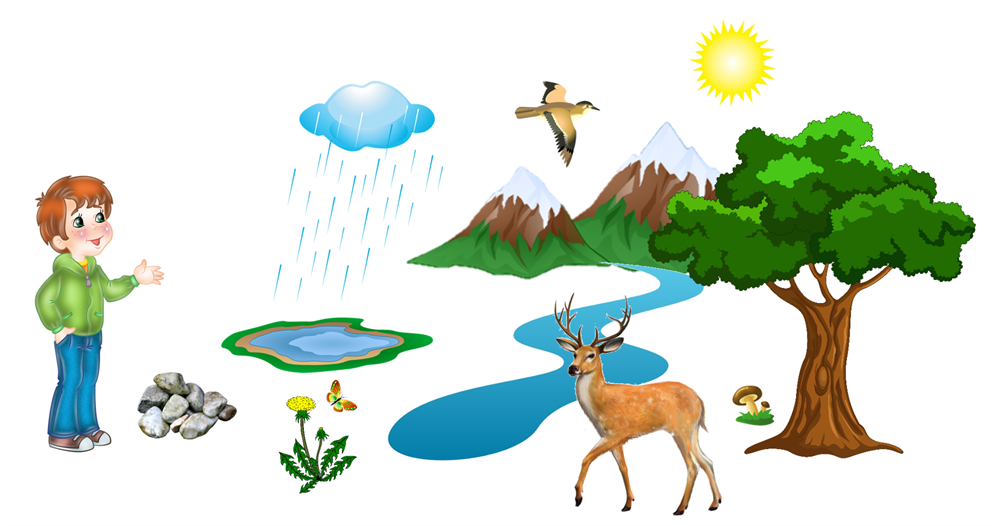 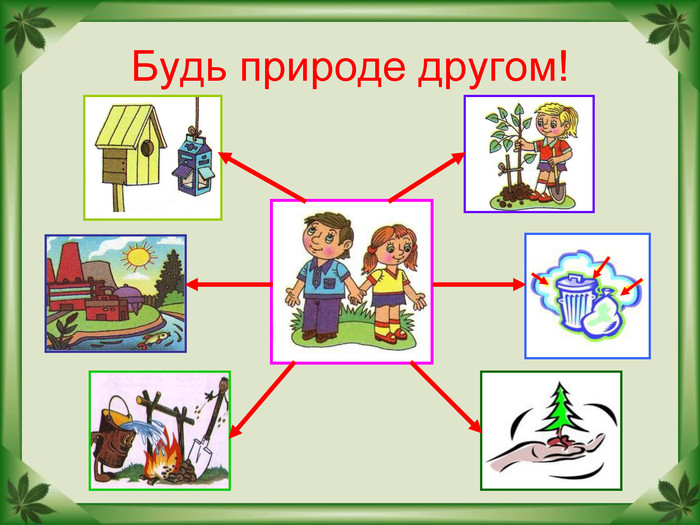 2.Музыкальное развитие- http://dou8.edu-nv.ru/svedeniya-ob-obrazovatelnoj-organizatsii/938-dokumenty/6329-stranichka-muzykalnogo-rukovoditelya3.РисованиеТема: «Праздничный салют» Парамонова Л.А. стр.891. Инициировать поиск выразительных средств  для изображения праздничного салюта. Вызвать интерес к созданию образных и глубоких по смыслу композиций. Совершенствовать технику рисования. Развивать  воображение, чувство цвета.Рисование методом тычка в подготовительной группе. 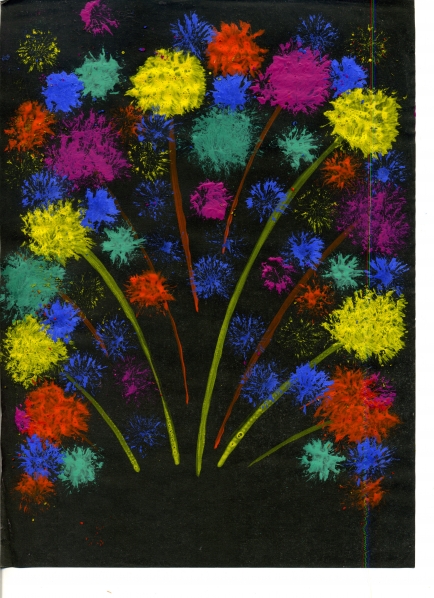 Нетрадиционное рисование с помощью бумажной втулки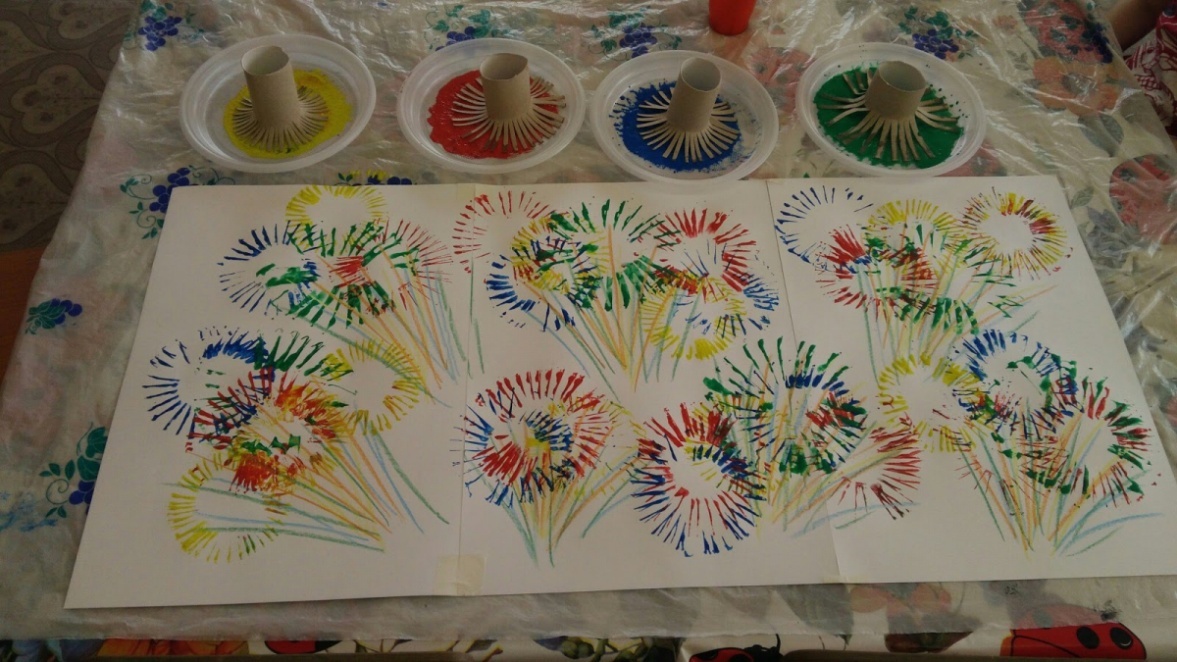 